J’AIDE MON CLUB, JE DONNE DE MON TEMPSCi après le détail des tâches afin de vous permettre de vous placer au mieuxACTIONBesoin en nombre de personnesDATE / PERIODETACHES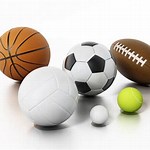 Forum des Sports – complexe sportif LAFAILLE4 personnes : 2 le matin et 2 les après-midi10 SEPTEMBRE 2022Accueillir les personnesLes renseignerCommuniquer sur les entraînements, les matchs et les évènements du club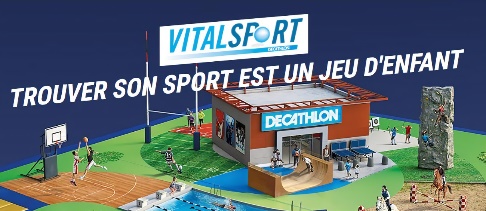 Vital Sport - DECATHLON8 personnes : 4 le matin et 4 les après-midi17 SEPTEMBRE 2022Accueillir les personnesLes renseignerCommuniquer sur les entraînements, les matchs et les évènements du club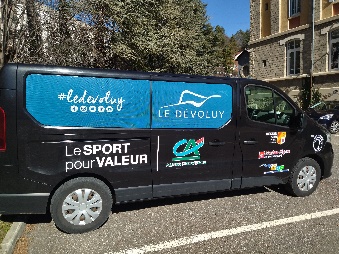 Entretien des Minibus (obligatoire d’être adhérent au club et majeur avec permis)2 personnes1 x par mois d’octobre à juinChaque fin de mois : Laver les véhiculesAspirer les véhiculesVérifier les niveaux (nettoyant vitres et huile)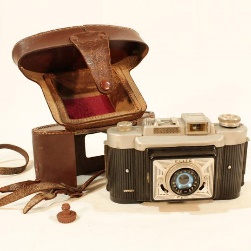 Photographe durant les matchs1 personne pour chaque journéeSelon le calendrier des matchsAfin de faire vivre le site et les réseaux sociauxPrendre des photos des rencontres sportives d’assez bonne qualitéLes transmettre à la responsable communication : Julia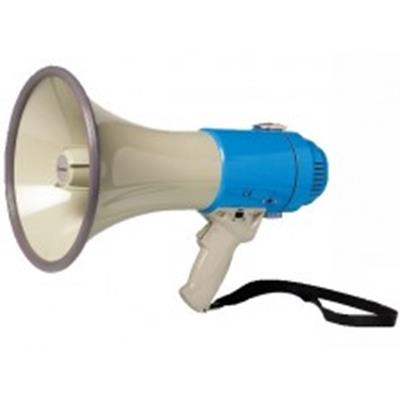 Ambiance des matchs seniors2 personnes pour chaque journée (1 le matin et 1 l’après-midi)Selon le calendrier des matchs seniorsAfin de faire vivre le club et créer des liens entre les équipesGérer la buvette Gérer la musiqueMettre de l’ambiance (mascotte, grosses caisses….)Si besoin contrôle des pass sanitaire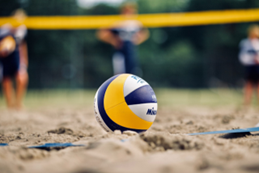 Fermeture du Terrain de Beach volley :10 personnesOCTOBRE 2022Ranger le terrain (filet et ligneAplanir et ratisser le terrainBâcher le terrain de Beach volleyLester les bâches afin d’éviter au maximum qu’elles ne s’envolent en hiver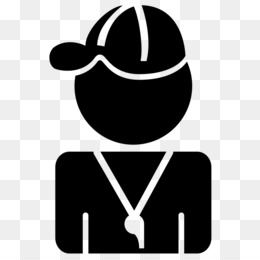 Entraîneur adjoint 
ECOLE DE VOLLEY1 personne / trimestreOCT 22 à DEC 22JANV 23 à MARS 23AVRIL 23 à JUIN 23Aider l’entraîneur en installant et rangeant le matérielLancer des ballonsSe partager le groupe Relayer les informations de l’entraîneur pendant les séances (auprès des joueurs et des parents)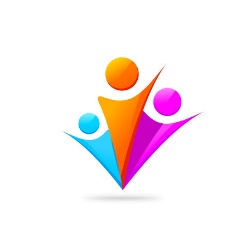 Soutien lors de plateaux jeunes4 parents2 dates sur GAP2/10/22 et 5/3/23Aider à l’installationSuperviser la buvetteChouchouter les parentsPréparer les goûters Prendre des photosSoutien lors de plateaux jeunes4 parents6 dates à l’extérieurDates à définir Accompagnement des équipes en complément des minibus du clubPrendre des photosInventaire du local matériel2 personneDECEMBRE 2022 et JUIN 2023Vérifier l’état du matérielFaire remonter le matériel défectueux auprès de Séverine ou GuillaumeRanger le local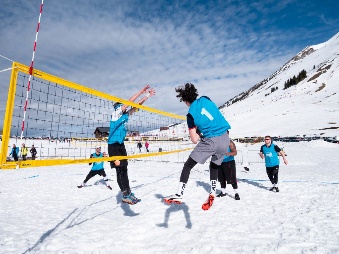 Installation OPEN SNOW VOLLEY DEVOLUY10 personnes28.12.2022Mener le matériel sur le siteSécuriser le site (barrières, rubalise…)Monter les deux terrains de Snow volleyInstaller le village SNOW VOLLEY (chapiteau, banderoles…)Open Snow volley Dévoluy4 personnes29.12.2022Tenue de la buvetteVente des goodiesRangement de la buvette et du stand goodies en fin de journéeOpen Snow volley Dévoluy4 personnes30.12.2022Tenue de la buvetteVente des goodiesRangement de la buvette et du stand goodies en fin de journée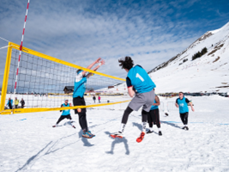 Open Snow volley Dévoluy4 personnes31.12.2022Tenue de la buvetteVente des goodiesRangement de la buvette et du stand goodies en fin de journée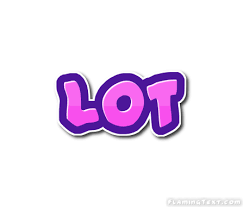 RECHERCHE de lots pour nos tournois20 personnesTout au long de la saisonDémarcher les commerçants pour avoir des lots pour des équipes de 4 joueursAvoir quelques gros lots pour nos tombolas (tournoi du snow volley 29 au 31 dec 22 et nuit du volley 7 mai 23)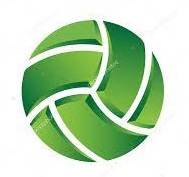 Installation GREEN VOLLEY10 personnesJUILLET 2023Mener le matériel sur le siteSécuriser le site (barrières, rubalise…)Monter les terrains sur herbeInstaller le village GAP VOLLEY BALL(Buvette, chapiteau, banderoles…)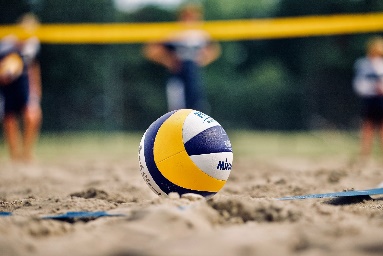 Ouverture du Terrain de Beach volley :10 personnesAVRIL 2023Débâcher le terrain de Beach volleyNettoyer et faire sécher les bâches du terrainPlier et ranger les bâches dans le localAplanir et ratisser le terrainDésherber et nettoyage des espaces verts autour du terrainInstaller le terrain (filet et lignes)